FULL CASTING ANNOUNCED FOR
NEW TOURING PRODUCTION OF


THE BEST-SELLING CRIME NOVEL OF ALL TIME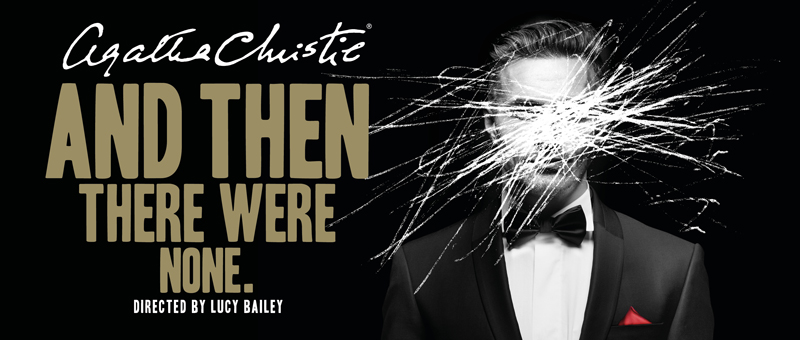 ON A UK AND IRELAND TOUR 
FROM SEPTEMBER 2023 Full casting is announced for the Fiery Angel, Royal & Derngate, Northampton and ROYO production of Agatha Christie’s iconic thriller And Then There Were None. The full cast are Bob Barrett (Holby City, Propeller West End and UK Tour) as Doctor Armstrong, Joseph Beattie (Hex and Silent Witness) as Philip Lombard, Oliver Clayton (National Youth Theatre and The Play That Goes Wrong) as Anthony Marston, Jeffery Kissoon (National Theatre and Complicite, Allelujah!) as General Mackenzie, Andrew Lancel (National tours, West End and Coronation Street) as William Blore, Nicola May-Taylor (Rutherford And Son) as Jane Pinchbeck, Louise McNulty as Understudy, Katy Stephens (RSC, Globe and London’s Burning) as Emily Brent, Lucy Tregear (The Country Wife) as Georgina Rogers, Sophie Walter (The Girl On The Train) as Vera Claythorne, Matt Weyland (Witness For The Prosecution) as Narracott/Understudy, and David Yelland (Poirot, Foyle’s War and The Crown) as Judge Wargrave. And Then There Were None will open at Royal & Derngate, Northampton on 7 September, with Press Night on 13 September and will run until 16 September 2023 before embarking on a UK and Ireland tour, gripping audiences up and down the country into 2024. This brand-new production has been reinvented for the 21st century, directed by the renowned Lucy Bailey (Agatha Christie’s Witness for the Prosecution – now in its 6th successful year and Love From A Stranger; Dial M for Murder; Baby Doll; Titus Andronicus and The Best Exotic Marigold Hotel).Ten strangers are lured to a solitary mansion off the coast of Devon. When a terrible storm cuts them off from the mainland, and with their hosts mysteriously absent, the true reason for their presence on the island becomes horribly clear, as secrets from their past come back to haunt each and every one of them.And Then There Were None is not only Agatha Christie’s most read work, but also the best-selling crime novel of all time. Selling over a 100 million copies worldwide since its first publication in 1939. In recent years there have been several high profile fresh and modern takes on Agatha Christie’s best loved titles in film, television, and on stage across the UK; all proving the enduring popularity and modern relevance of her work with global audiences.Following her hugely successful production of Witness for the Prosecution, director Lucy Bailey returns with UK Theatre Award-winning set and costume designer Mike Britton, lighting designer Chris Davey, sound designer and composer Elizabeth Purnell and movement direction by Ayse Tashkiran to direct this bold and exciting reinvention of Christie’s greatest murder mystery. Casting is by Ellie Collyer-Bristow CDG, fight direction is by Renny Krupinski and the assistant director will be Victoria Gartner.General Management for the tour is by Rich Jones with Production Management by Setting Line Production Management. The Stage Management Team will be Sian Wiggins, William Buckenham, Sara-Jayne Smith and Lewis Mote with Wardrobe headed by Natasha Hancock.NOTES FOR EDITORSCASTBOB BARRETT (DOCTOR ARMSTRONG) 
His theatre credits include: Twelfth Night (Old Vic); A Midsummers Night’s Dream, The Merchant of Venice (All Propeller); Nicholas Nickleby (Chichester Festival Theatre); Cyrano De Bergerac (Duke of York); The Recruiting officer, Victory, Of Mice and Men , Dancing At Lughnasa (Royal Lyceum Edinburgh); After The Dance (Oxford Stage Company) and School for Scandal (Manchester Royal Exchange).His screen credits include: Father Brown (BBC); Casualty (BBC); Absolutely Fabulous (Saunders & BBC); The Tenth Kingdom (Babelsberg Film); Inspector Alleyn (BBC); Holby City (BBC) and Shakespeare In Love (Universal Pictures).JOSEPH BEATTIE (PHILIP LOMBARD)His theatre credits include: Oliver (Edinburgh Festival for the National Youth Music Theatre); Midsummer Night’s Dream (Hampton Court) and Roberto Zucco (Barbican).His screen credits include: Mansfield Park (Company Pictures); Marple (ITV); Malice Aforethought (ITV); Words of the Blitz (ITV); Mr Selfridge (ITV), Obsession: Dark Desires (October Films); EastEnders (BBC); Midsummer Murders (ITV); Fast Track: No Limits (Image Action); Vincent (ITV), Holby City (BBC); Colditz (ITV); Seesaw (Film and General Productions); Tom Brown’s Schooldays (Company Pictures); Hex (Sony Pictures); Borgia (EOS Entertainment); Silent Witness (BBC); The Browning Version (Percy Main), Nature Unleashed: Volcano (GFT Entertainment); Brideshead Revisited (Miramax); The Sleeping Room (Movie Mogual Films) and Velvet Goldmine (Channel 4).OLIVER CLAYTON (ANTHONY MARSTON)His theatre credits include: The Play That Goes Wrong (Mischief Theatre); Man Down (Exploding Whale); Much Ado About Nothing (Exploding Whale); The Fall (National Youth Theatre) and Beat (National Youth Theatre).His screen credits include: Flatmates (Zodiak Kids Studios); Overshadowed (BBC) and Doctors (BBC).
JEFFERY KISSOON (GENERAL MACKENZIE)His theatre credits include: Shakespeare in The Abbey (Shakespeare Globe); In The Jungle Of Cities (Arcola); Julius Caesar, Measure For Measure, As You Like It, Love’s Labours Lost, The Jail Diary Of Albe Sachs, The Tempest (RSC); Waiting For Godot (WYP/Talawa); Antony And Cleopatra (Liverpool Everyman); The Mahabharata, Hamlet (Peter Brook, World Tour); Henry IV, Parts 1 & 2, A Midsummer Night’s Dream, Oedipus, The King, Caucasian Chalk Circle (RNT/ Complicite); Merchant Of Venice, Oedipus The King, Oedipus Colonus, The Coup,  Fix Up (RNT); A Midsummer Night’s Dream, Nathan The Wise (Chichester Festival Theatre); Life Is A  Dream (Edinburgh/BAM); War And Peace (Shared Experience); Orestes (Tricycle/ UK Tour); Tamburlaine The Great (Bristol Old Vic/Barbican); The Tempest, Macbeth, Othello, The  Merchant Of Venice, The Sign In Sidney Brutstein’s Window, The Tempest, The Way  Of The World (Birmingham Rep); Othello, Last Missionary (Bristol Old Vic); Antony &  Cleopatra (Talawa/Liverpool/Bloomsbury); Dr Faustus (Royal Exchange); The Free State (UK Tour); Tamburlaine (Citizens/Edinburgh); Barbarians (Greenwich); The Great And Small, Marino Faliero, Macbeth, Amazonia (Young Vic); Kingdom Of Earth (English Speaking Theatre Vienna); Life Is A Dream (Lyceum/Barbican/NY); King  Lear (Derby Playhouse); Cheapside, The Island, The Meeting, The Dove (Warehouse Theatre); Resurrection (Lichfield/Garrick); An African Cargo (Nitro); The Archbishop And The Antichrist (Soho Theatre); City Sugar (Bush Theatre); Glorious Things, In The Solitude Of Cotton Fields (Almeida); Marat Sade, Oroonoko, Threepenny Opera (Citizens Theatre); Reflections (Theatre Royal Haymarket);  Streamers (Liverpool Playhouse) and The Gods Are Not To Blame (Talawa).ANDREW LANCEL (WILLIAM BLORE)
His theatre credits include: Stumped (Hampstead Theatre); The Sound of Music (UK Tour); Epstein The Man Who Made The Beatles (Leicester Square Theatre); The Small Hand (Theatre Royal Windsor, UK Tour); The Damned United (Leeds Playhouse); Twelve Angry Men (Garrick Theatre); A Judgement in Stone (UK Tour); Cilla the Musical (Liverpool Empire/UK Tour). He has appeared in repertory and world premieres at the Almeida and Chichester Festival.His screen credits include: Cardiac Arrest (World Productions); The Bill (ITV); Coronation Street (ITV); Unforgotten (ITV); The Thief His Wife and The Canoe (ITV); Bad Girls (Shed Productions); Liverpool One (Lime Street Productions); Casualty (BBC); The Vice (ITV); Urban Gothic (Blackjack Productions); Merseybeat (BBC) and Queer as Folk (Red Production Company) City Central (BBC). NICOLA MAY TAYLOR (JANE PINCHBECK) 
Her theatre credits include: Teenage Dick (Donmar Warehouse); Macbeth (Royal Exchange Theatre); Rutherford And Son (National Theatre); The Hoes (Hampstead Theatre); Storylab and the Dissidents, The Kilburn Passion (Kiln Theatre); BirthRight, Might Never Happen (Doll’s Eye Theatre); Takeaway (Theatre 503) and Chicken Palace (Theatre Royal Stratford East). Her screen credits include: Eastenders (BBC) and Doctors (BBC).LOUISE MCNULTY (UNDERSTUDY)
Her theatre credits include: A Midsummer Night's Dream (Facing North Theatre); Abridged On A Bridge (National Trust's Castlefield Viaduct) and Much Ado About Nothing (Hope Mill Theatre, Shakespeare North Playhouse). 
Louise is a member of Shakespeare North Playhouse’s first Ensemble, and has played Cleopatra, Lady Macbeth and Titania in the candlelit Lights On, Lights Off.  Her screen credits include: Emmerdale (ITV)KATY STEPHANS (EMILY BRENT)Her theatre credits include: Titus Andronicus, Much Ado about Nothing and The Tempest, The Oresteia, Thomas Tallis, Julius Caesar, Dr. Scroggy’s War, The Complete Walk (Shakespeare’s Globe); Coriolanus (Sheffield Crucible); Antony And Cleopatra (National Theatre) The Histories Cycle, As You Like It, Antony And Cleopatra, King Lear, Titus Andronicus, Candide, The Grain Store, Taming of the Shrew (RSC); A Woman of No Importance (Classic Spring); Memory of Water (Nottingham Playhouse); Macbeth, View from the Bridge (Tobacco Factory); Othello (English Touring Theatre); Intelligent Homosexual’s Guide... (Hampstead); Forests (Calixto Beitio); Hamlet (Flute Theatre /ETT/ Trafalgar Studios); Midsummer Night's’ Dream (BATH THEATRE ROYAL); Tamburlaine (Bristol Old Vic); Caucasian Chalk Circle, Macbeth, Ion, Three Sisters, The Seagull, Blood Wedding, Road, The Europeans (Colchester); The King’s Speech (Chichester Festival Theatre/ Birmingham Rep); The Father, Twelfth Night, Our Day Our And Silas Marner (Belgrade Theatre).Her screen credits include: London’s Burning (ITV) and Relative Values (Encore Media Group).LUCY TREGEAR (GEORGINA ROGERS) 
Her theatre credits include: Witness for the Prosecution (London County Hall); A Parisian Salon (Senate House); Room (Stratford East, Abbey Theatre); Cocktail Sticks (Watermill) The Silver Sword (UK Tour); Relatively Speaking, Much Ado About Nothing, The Real Thing and The Memory of Water (Library), Coriolanus, The Merry Wives of Windsor, The Two Gentlemen of Verona and A Woman Killed with Kindness (RSC); The Country Wife (Theatre Royal Haymarket); By Jeeves (Lyric); Three Sisters (Chichester Festival Theatre); Middlemarch, Seven Year Twitch, The Conspirators, Court in the Act, Lips Together, Teeth Apart, The Way of The World, Low Flying Aircraft, Portrait of a Woman as Flora, The Red Menace (Orange Tree), Twelfth Night and Measure for Measure (USA tour); A Midsummer Night’s Dream (Exeter); The Taming of the Shrew (Dukes); The Winter’s Tale (Royal Exchange) and Lady Betty (Cheek By Jowl).Her screen credits include: Manhunt (Buffalo Pictures); The Robinson (Busby Productions, Granada Television); Footballers’ Wives (Shed Productions); Family Affairs (Thames Television); Between The Lines and Peak Practice (Central, Carlton) and Romeo and Juliet (Metcalfe Gordon Productions).SOPHIE WALTER (VERA CLAYTHORNE)Her theatre credits include: The Girl On The Train (Barn Theatre) and Greedy (Southwark Playhouse). Her screen credits include: Grantchester (ITV) and Riches (Amazon). MATT WEYLAND (FRED NARRACOTT)His theatre credits include: Emmeline (Cockpit Theatre & UK tour); Witness For The Prosecution (London County Hall); For The Sake of Argument (Bridewell Theatre); Alcotraz (London & Brighton); Bess: The Commoner Queen (Guildhall Derby & UK tour); Delorean (Assembly Rooms/Edinburgh Festival); Dr Blighty (Knuthut, Brighton Festival); The Crucible (Old Vic); Passion Play (Duke of York's/West End); Dandy Dick (Theatre Royal Brighton & UK tour); Pinter's New World Order (Hydrocracker/Brighton Festival); Porridge (Calibre Productions, UK tour); Jungle Book (Birmingham Stage Company UK tour); Treasure Island (Birmingham Stage Company, Old Rep & UK tour); The Caretaker (Marlborough Theatre/Brighton); Once A Catholic (Pavilion Theatre/Brighton); Snowy Night (Brighton Festival) and Sikes & Nancy (Nightingale Theatre/Brighton).His screen credits includes: Hedda Gabler (MGM); Not Going Out (BBC); Detectorists Xmas Special (BBC); This England (Sky Atlantic); The Ipcress File (ITV); Suspicion (Apple TV+); Call The Midwife (BBC); Surge (BFI); EastEnders (BBC); The Crucible (Old Vic, Digital Theatre); Miranda (BBC); Crimewatch Solved (BBC); Dead Ringers (BBC); It's Me or The Dog (Channel 4) and The Art Heist (Sky Arts).DAVID YELLAND (JUDGE WARGRAVE) His theatre credits include:  The Habit of Art, Phaedra Britannica, Hamlet, John Gabriel Borkman, The Shoemaker’s Holiday, Summer and Major Barbara (National Theatre);  A Patriot for Me (Theatre Royal Haymarket); Time and the Conways, The Merchant of Venice, Rumours (Chichester Festival Theatre); An Ideal Husband (Theatre Royal Haymarket); Waste, The Seagull, King Lear (Old Vic); Deathtrap (Garrick Theatre), The Deep Blue Sea (Theatre Royal Haymarket); The Rules of the Game (Almeida Theatre); The Prime of Miss Jean Brodie (Strand); The Seagull (Orange Tree); The Importance of Being Earnest (Old Vic); Richard III (Savoy); The Jew of Malta (The Almeida); God Only Knows (Vaudeville); Pirandello’s Henry IV (Donmar); Man and Boy (Duchess); Tosca’s Kiss (Orange Tree); Troilus & Cressida (Royal Shakespeare Company); For Services Rendered (The Watermill); Nicholas Nickleby (Chichester Festival Theatre, Gielgud Theatre, Prince of Wales Theatre, Toronto); The Circle and For King and Country, (Chichester Festival Theatre); Mrs Warren’s Profession (Theatre Royal Bath) and Single Spies (The Watermill).His screen credits include: David Copperfield (BBC); Star Quality(BBC);The Bretts (Central Independent Television); Rumpole of the Bailey (BBC); Waking the Dead (BBC); The Inspector Lynley Mysteries (BBC); The Line of Beauty (BBC); Rocketman (BBC); Poirot (ITV);  Love Soup (BBC); Midsomer Murders (Bentley Productions);  Spooks (BBC); Foyle’s War (Greenlit Productions); Eastenders (BBC); Law & Order UK (Kudos); Bones (20th Century Fox); The Crown (Sony Pictures Television); Reg (BBC); Midsomer Murders (Bentley Productions); Father Brown (BBC) and Endeavour (ITV).CREATIVES LUCY BAILEY (DIRECTOR)

Lucy Bailey studied English at Oxford University where she directed the world premiere of Lessness by Samuel Beckett in consultation with the author.Recent productions include: Oleanna (Bath Ustinov, UK tour, The Arts Theatre, London’s West End); Witness for the Prosecution (site-specific production, London’s County Hall); Ghosts (Royal & Derngate Northampton); Switzerland (Bath Ustinov/West End); Cave (a site specific opera for London Sinfonietta and Royal Opera House, at the Print Works London); Comus, A Masque In Honour Of Chastity (Sam Wanamaker Playhouse, Globe); Kenny Morgan (Arcola, London).Lucy co-founded The Print Room a new venue in Notting Hill Gate and was co-artistic director from 2010 - 2012. Shows she directed include: Fabrication, Snake in the Grass, Kingdom of Earth and Uncle Vanya with Iain Glen. She was co-founder and co-artistic director of the gogmagogs (1995 – 2007) a music theatre company comprising seven string players. She directed/devised seven shows with the company which toured through UK, Europe, Scandinavia, Brazil, Australia and the US. Other credits include: Titus Andronicus, Macbeth, Timon of Athens, As You Like It, The Maid’s Tragedy (Shakespeare’s Globe); The Winter’s Tale, Taming of the Shrew, Julius Caesar (RSC/ Stratford/London/New York); Baby Doll, The Night Season (National Theatre/West End); The Graduate, Great Expectations, The Postman Always Rings Twice, Dial M for Murder (West Yorkshire Playhouse/West End/UK tour); Love From A Stranger, Gaslight (Royal & Derngate/UK tour); The Importance of Being Ernest (West End/UK tour); Fortunes Fool (London’s Old Vic); King Lear (Theatre Royal Bath); The Beggar’s Opera (Regent’s Park Open Air Theatre); Private Lives, Glass Eels, Comfort Me with Apples (Hampstead); Don’t Look Now (Crucible, Sheffield/Lyric Hammersmith); Tonight at 8.30, Stairs to the Roof (Chichester Festival Theatre). Opera credits include: Gudrun Fier Sang (Copenhagen dry dock); Jenufa (English National Opera); Cheryoumushki 1958 (Lyric Hammersmith); Noyes Fludde, Triptych, Mary of Egypt (Aldeburgh Festival); Pasolini’s Teorema (Maggio Musicale Florence/Munich Biennale/ Queen Elizabeth Hall); Mitridate (Wexford Opera Festival)MIKE BRITTON (SET AND COSTUME DESIGNER)Mike trained in theatre design at Wimbledon School of Art, London. Theatre designs include: Statement Of Regret (National Theatre); Winters Tale, Pericles and Madness In Valencia (Royal Shakespeare Company); The Vertical Hour (Royal Court Theatre); That Face (Royal Court Theatre Upstairs and Duke of Yorks Theatre); Hero (Royal Court Theatre Upstairs); The Merchant Of Venice, Holy Warriors, Macbeth, The Taming Of The Shrew, Much Ado About Nothing, A Midsummer Night’s Dream, Antony & Cleopatra, Coriolanus (Shakespeare’s Globe Theatre); All The Angels (Sam Wannamaker Playhouse); The Promise, The Late Middle Classes (Donmar Warehouse); Period of Adjustment (Almeida Theatre); Cave (London Sinfonietta at Printworks London); Abigail’s Party (Meiner Chocolate Factory and Duke Of Yorks Theatre); Walk Hard (Tricycle Theatre); Broken Glass (Tricycle Theatre and Vaudeville Theatre); Pure Gold (Soho Theatre); Nakamitsu (The Gate Theatre); Judgement Day, Fabrication (The Print Room); Glass Eels, Comfort Me With Apples (Hampstead Theatre); The Deep Blue Sea, Nijinsky (Chichester Festival Theatre); The Tales Of Ballycumber, The Three Sisters (Abbey Theatre Dublin); The Graduate, Great Expectations, Tis Pity She’s A Whore, Hay Fever, Dial M For Murder (West Yorkshire Playhouse); Henry V (Manchester Evening Post Award for best design); Mirandolina (Royal Exchange Theatre Manchester); Therese Raquin, Who’s Afraid Of Virginia Woolf, Candida (Theatre Royal Bath); Ghosts, Love From A Stranger, Cat On A Hot Tin Roof, A Tale Of Two Cities,To Sir With Love (Royal and Derngate, Northampton); Wuthering Heights, The Lady From The Sea (TMA Award for best design); and She Stoops To Conquer (Birmingham Repertory Theatre); Faith Healer (Bristol Old Vic and Hong Kong); Krapp’s Last Tape, A Kind Of Alaska (Bristol Old Vic); Les Liaisons Dangereuses, Arsenic And Old Lace, People At Sea (Salisbury Playhouse); The Hypochondriac, Noises Off, Dr Faustus (Liverpool Playhouse); The Morris (Liverpool Everyman Theatre); Don’t Look Now (Lyceum Theatre Sheffield and Lyric Theatre Hammersmith); The Absence Of War, Comedy of Errors, Bird Calls (Crucible Theatre Sheffield); Twelfth Night (Theatre Royal Plymouth); Season’s Greetings, Aristocrats (Clwyd Theatr Cymru); How Many Miles To Babylon, John Bull’s Other Island (Lyric Theatre Belfast); Tartuffe, The Gentleman From Olmedo, The Venitian Twins, The Triumph Of Love, and Dancing At Lughnasa (Watermill Theatre Newbury); The Age Of Consent (Pleasance Theatre Edinburgh and The Bush Theatre London); Plenty (Public Theatre New York); The Merchant Of Venice (Lincoln Centre New York and international tour); Rudolf (A musical for Vereinigte Buhnen Wien at the Raimund Theatre, Vienna, and also at The Imperial Theatre, Tokyo); and The Crucible, Romeo & Juliet (Tokyo and Osaka). Film and Television includes: Black Mirror (Season 6); Supervising Set Decorator (Netflix); Killing Eve (Season 4); Set Decorator (BBC) BFDG Award for best design Temple (Season 2); Set Decorator (Sky, HBO) A Christmas Carol, Set Decorator (BBC, FX), Terminator: Dark Fate, Supervising Set Decorator (Paramount Pictures, Skydance); Taboo, Set Decorator (BBC, FX); BFDG Award for best design Mr.Selfridge (Season 2); Set Decorator (ITV); and Kingdom Of Heaven, Location Set Decorator (20th Century Fox).CHRIS DAVEY (LIGHTING DESIGNER)Chris has designed extensively for Shared Experience Theatre, Royal Court, Hampstead Theatre, Lyric Hammersmith, Royal Exchange Manchester, West Yorkshire Playhouse, Royal Lyceum Edinburgh, Citizens’s Theatre Glasgow, Birmingham Rep and Manchester International Festival.For the National Theatre: Or You Could Kiss Me, Beyond the Horizon, Spring Storm, Harper Regan, The Seagull, The Pillars of the Community, A Dream Play, Iphiginia at Aulis, War and Peace, Baby Doll and The Colour of Justice.For the RSC: Titus Andronicus, Twelfth Night, The Winter’s Tale, Pericles, Cymbeline, Alice in Wonderland, Night of the Soul, Romeo and Juliet, A Midsummer Night’s Dream, Everyman (both also in New York) A Month in the Country, Troilus and Cressida, The Comedy of Errors (world tour) Mysteria and Easter.Designs include: 42nd Street (Chatelet Theatre, Paris); Matthew Bourne’s The Car Man (Royal Albert Hall);  Richard III (directed by and starring Adjoa Andoh); Touching the Void (Bristol Old Vic, Tour and Duke of York’s Theatre, London); Witness for the Prosecution (County Hall, London); Switzerland (Bath Theatre Royal, Ambassadors Theatre, London); Nightfall (Bridge Theatre, London); Rhinoceros (Edinburgh International Festival); Vamos Cuba! (Sadler’s Wells); Sweeney Todd (La Monnaie, Brussels);  Matthew Bourne’s Lord of the Flies (Sadler’s Wells, national and international tours); The Driver’s Seat (National Theatre of Scotland); Carlos Acosta’s Classical Selection (Coliseum, Royal Albert Hall and world tour); Footloose, The Crucible  Wonderful Town, The History Boys, High Society, Dr Dolittle and Dial M for Murder (National Tours).Opera include: Madame Butterfly (Oslo); A Little Night Music, The Magic Flute and Queen Of Spades (Opera North); Romeo et Juliette (Opera Ireland); L’Heure Espagnole, La Voix Humaine, Hippolyte et Aricie (Nationale Reisopera Netherlands); L’Arbore di Diana (Valencia); I Capuleti E I Montecchi (Opera North, Melbourne, Sydney Opera House); Skellig (The Sage Gateshead); Aida (Houston); Bird of Night (Royal Opera House London); Bluebeard (Bregenz); Jephtha (Copenhagen / English National Opera/Welsh National Opera); The Magic Flute and Sweeney Todd (Welsh National Opera); eight seasons for Grange Park Opera, Les Illuminations, The Turn of the Screw, The Rake’s Progress (Aldeburgh Festival); and The Picture of Dorian Gray (Monte Carlo).ELIZABETH PURNELL (SOUND DESIGNER AND COMPOSER)Elizabeth is a freelance composer, conductor and arranger and sound designer based in Bristol.Theatre includes: Of Mice and Men (Birmingham Rep); How the Other Half Loves (Salisbury Playhouse); Arms and the Man, Shaw Shorts, Candida, While the Sun Shines, The False Servant (Orange Tree Theatre); A View from the Bridge (Liverpool Playhouse); Our New Girl (Bush); Kindertransport (Aberystwyth); The Camp, The Wills’ Girls (Show of Strength); Khadija is 18/The Sea at Night/Commercial Road (Hackney Empire); Walking the Chains (Passenger Shed Bristol); Knives in Hens (Ustinov); and 21 productions for the award winning Shakespeare at the Tobacco Factory.

For BBC radio: ’Fairy Meadow’ Podcast; Mighty Beast, A Season in Hell (Between the Ears); Anthony and Cleopatra; The Once and Future King; The Martin Beck series; The Element of Water; She; A Triton Amongst the Minnows (Drama).Other work: ‘1984’ Storytel; 'Vergil!' Audible; Fanfare and Parade - music for the 2022 Commonwealth Games, Birmingham; Emission Impossible - Sheffield Doc FestWhen not composing, she is a seasoned orchestrator and conductor of numerous feature films and Natural History programmes for the BBC, working with orchestras in the UK and Europe. AYSE TASHKIRAN (MOVEMENT DIRECTOR)Ayse trained at Bristol University and Lecoq, Paris.  She is an associate artist for the RSC. Theatre includes: Hamnet (RSC); Let Your Hands Sing in the Silence (Projekt Europa);  Mary (Hampstead Theatre); The Dark (Peut-Etre/national tour); Dido’s Bar (Dash Arts/national tour); Folk  (Hampstead Theatre, Olivier Nominated 2022);  Romeo and Juliet (RSC/national tour/BBC); Blank (Donmar Warehouse); The Provoked Wife and As You Like It (RSC);  Shakespeare In Love (Theatre Royal, Bath/national tour); The Wolves (Theatre Royal Stratford East); The Duchess of Malfi (RSC); Tidy Up (Peut-Etre/national tour); Dido, Queen of Carthage (RSC The Swan); Othello (The Sam Wanamaker at Shakespeare's Globe); Fantastic Mr Fox (Nuffield Theatre/national and international tour); Lady Chatterley’s Lover (Crucible Theatre/national tour with ETT); The York Minster Mystery Plays (York Minster); The Government Inspector (Birmingham Repertory Theatre/national tour); Doctor Faustus (RSC The Swan and Barbican); Barbarians (Young Vic, Olivier Nominated 2016); Hecuba (RSC The Swan); Shh… Bang! (Peut-Etre/national and International tour); The Shoemaker’s Holiday (RSC The Swan); The White Devil (RSC The Swan); Wildefire (Hampstead); Much Ado About Nothing (Manchester Royal Exchange); As You Like It (RSC Royal Shakespeare Theatre); The Merry Wives of Windsor (RSC Royal Shakespeare Theatre); Richard lll (RSC The Swan); King John (RSC The Swan); Measure for Measure RSC (The Swan); Belongings (Hampstead); Little Eagles (RSC Hampstead); The Chairs (Theatre Royal, Bath);The Gods Weep (RSC Hampstead); and Days of Significance (RSC National Tour). Opera Includes: The Sleeper (Welsh National Opera Max, Cardiff Coal Exchange); Sweeney Todd (Welsh National Opera Max, Millennium Centre); The Beggar’s Opera (Blackheath Concert Hall); and  L’Orfeo (Greenwich).Other: Publications on movement include Movement Directors in Contemporary Theatre: Conversations on Craft by Ayse Tashkiran (Bloomsbury; Methuen 2020);  The Actor and His Body by Litz Pisk, introduction by Ayse Tashkiran (Bloomsbury, Methuen2017); ‘British Movement Directors’ in The Routledge Companion to Jacques Lecoq, edited by Rick Kemp and Mark Evans (Abingdon; Routledge, 2016).www.aysetashkiran.coRENNY KRUPINSKI (FIGHT DIRECTOR)Renny is an internationally renowned fight director, award-winning actor, director and writer. He is delighted to be able to work with Lucy Bailey again and Fiery Angel. Theatre fight work includes: London’s West End, The RSC, National Theatre, Shakespeare’s Globe, Young Vic, National Theatre of Scotland, Glasgow Citz, Manchester Royal Exchange, Theatr Clwyd, Crucible Sheffield to name but a few.TV fights include: Emmerdale (social media accolade of "Best punch ever"), Coronation Street, Hollyoaks, Blue Murder, Man Like Mobeen, Jamaica Inn, So Awkward Series 1-8, So Awkward Kids Club, Goldies Oldies, A Kind of Spark, the multi-award-winning film Tyrannosaur and The Latent Image, released earlier this year. He was stunt co-ordinator for the BBC series Dodger and for series 12 & currently series 13 of Death In Paradise. As an actor he has played, among others, Salieri (twice), Banquo, Claudius, Capulet, Launcelot Gobbo and the villain Sizzler in Brookside. Most recently he filmed the role of Dr. Gower in The Tower series 2, Harry Pettifer in Miss Scarlet & The Duke series 4, Lubos Sterba in Grace Series 4 and Joe in the romantic comedy Upgraded all for release next year.As a writer his play D'Eon was a 5* critically acclaimed sell-out at Hope Mill Theatre Manchester, was translated into Greek and ran for three months in Athens with fourteen 5* reviews. Renny has written many BBC Radio 4 comedies, was a regular writer for The Bill and won a Scotsman Fringe First in Edinburgh for his play Bare. A Dangerous Woman was premiered in Manchester, a one-woman play starring Louise McNulty, who is part of this wonderful company.Renny is the voice and face of Oblivion at Alton Towers. He directed the fights for Phillip Breen’s ground-breaking production of The RSC’s Comedy of Errors, Lucy Bailey’s Much Ado About Nothing at Shakespeare’s Globe, Zorro The Musical as well as From Here To Eternity both at The Charing Cross Theatre, London and the national tour of Little Voice last year. www.fightdirectoruk.com www.rennykrupinski.comVICTORIA GARTNER (ASSISTANT DIRECTOR)Victoria Gartner is an award-nominated writer and director, whose work has been produced in the UK, Switzerland, Germany and the Netherlands.Her most recent project, Bard in the Yard, was developed in the first Covid-induced lockdown. These two solo plays about Shakespeare experiencing writer’s block during the Elizabethan plague have been performed not only in theatres but also in private gardens, schools, care homes and outdoor venues by many actors across the UK to great public and critical acclaim (The Guardian, The Telegraph, The Independent), with Dame Helen Mirren as patron.Other work by Victoria includes A Midsummer Night’s Dream (British Youth Music Theatre); Will or Eight Lost Years of William Shakespeare’s Life, which has toured Europe in both French and English, Verona (Theatre tri-bühne, Stuttgart); and Judith & Hamnet (Lausanne Shakespeare Festival).Victoria has also been teaching for many years, including at LAMDA, East15 and the Shakespeare Birthplace Trust. Previous Assistant Director credits include The Comedy of Errors, Three Sisters, Twelfth Night, and operas Acis & Galatea, Teenage Bodies and Snow White (Switzerland).
SETTING LINE (PRODUCTION MANAGEMENT) Setting Line is a General & Production Management company formed by Andy Fox and Lee Batty, who aim to provide the highest standard of production management and technical support to creative companies worldwide. Previous and current projects include; Newsies for Runaway Entertainment, Hairspray (UK Tour); The Great British Bake Off The Musical & The Full Monty Tour for Mark Goucher Productions, Coming to England at the Birmingham Rep, Oti Mabuse’s I Am Here Tour, Johannes Radebe Freedom Tour, The Osmonds: A New Musical (Tour); The Cher Show Tour, and Fisherman’s Friends UK tour for ROYO, Les Misérables UK Tour for Cameron Mackintosh Ltd, Nureyev -Legend & Legacy at the Theatre Royal Drury Lane, Phantom of the Opera International Tour for Broadway Entertainment Group, Winnie the Pooh for ROYO at The Riverside Studios and UK tour. Forthcoming productions include: The Book Thief for DEM Productions, Bluey’s Big Play for Live Nation & Kenny Wax Productions, UK Theatre Awards and The Olivier Awards.Lee’s career spans over 30 years working on numerous large-scale theatre shows, events (and even the odd royal wedding) worldwide with industry leading producers and creative teams. Head of Production on the Olivier awards held annually at the Royal Albert Hall and is a board member of the Backstage Centre, a purpose-built production, rehearsal and training facility based in Purfleet Essex.  He was previously Technical Director at Andrew Lloyd Webber’s, Really Useful Group before co-creating Setting Line with Andy.Andy has worked in technical theatre for over 35 years culminating in the role of Technical Director for one the largest and most prolific production companies in Europe. He has worked across the globe organising and directing a wide range of theatrical events and was previously at Bill Kenwright Ltd before joining Lee to form Setting Line.FIERY ANGEL LIMITED (PRODUCER AND GENERAL MANAGEMENT)Headed by Edward Snape and Marilyn Eardley, Fiery Angel is an award-winning international production company based in London’s West End.Current productions: Kenneth Branagh’s King Lear (West End); and Kathy and Stella Solve A Murder (Edfringe, HOME Manchester and Bristol Old Vic).Recent productions include: The Cher Show (UK Tour); The Good Life (UK Tour); Hairspray (West End); Touching The Void (West End); The Son (West End); The Night of the Iguana (West End); Fleabag (West End); Home, I’m Darling (West End and UK Tour); Long Day’s Journey Into Night (West End, New York and Los Angeles); Mary Stuart (West End and UK Tour); Mel Brooks’ Young Frankenstein (West End); Love From a Stranger (UK Tour); Kenneth Branagh Theatre Company (West End); Ben Hur (Tricycle Theatre); The 39 Steps (nine years in the West End, three UK Tours, three years on Broadway and presented in over 40 territories worldwide, including Olivier, Tony and Moliere Award wins); To Kill a Mockingbird (Barbican Theatre and UK tour); The Scottsboro Boys (West End); The Ladykillers (West End and UK tour); Ghost Stories (West End); and Dial M for Murder (UK Tour).Fiery Angel has acted as a co-producer alongside the National Theatre on West End productions of Nine Night, The Curious Incident of the Dog in the Night-Time and The Lehman Trilogy.As part of The Children’s Theatre Partnership: Unexpected Twist (UK Tour); Animal Farm (UK Tour); Holes (UK tour); The Jungle Book (UK tour); Running Wild (UK tour); The Boy in the Striped Pyjamas (UK tour); Goodnight Mister Tom (West End and 3 UK tours, Olivier Award winner); and Swallows and Amazons (West End and UK tour). As part of Fiery Angel Entertainment: Dolly Parton’s Smoky Mountain Christmas Carol (Queen Elizabeth Hall); Rob Brydon’s A Night of Songs and Laughter (Crazy Coqs and UK tour); Circus 1903 (Royal Festival Hall); Tubular Bells 50th Anniversary Tour (Royal Festival Hall); Guys and Dolls (Royal Albert Hall); Barry Humphries’ Weimar Cabaret (Barbican Theatre); and Our Finest Hour (UK tour).As part of Fierylight Productions: Peppa Pig Live! (West End, UK Tour, US Tour and Australian Tour); Ben & Holly’s Little Kingdom (UK Tour); and Octonauts and the Deep Sea Volcano Adventure (UK Tour and US Tour).
ROYAL & DERNGATE, NORTHAMPTON (PRODUCER)Royal & Derngate Northampton is the main venue for arts and entertainment in Northamptonshire and one of the major regional producing theatres in the country, with its acclaimed Made in Northampton work touring nationally and internationally.The theatre was recently nominated for Theatre of the Year in The Stage Awards 2022. Eight of its productions transferred to London and the West End in 2019, with The Worst Witch winning the 2020 Olivier Award for Best Family Show and Our Lady of Kibeho being nominated for the 2020 Olivier Award for Outstanding Achievement in an Affiliate Theatre. The adapted screenplay from Royal & Derngate’s original play commission of The Pope was nominated for Best Adapted Screenplay at the Academy Awards as Netflix’s The Two Popes. Recent Made in Northampton productions have included Ralph Fiennes in the world premiere stage adaptation of T.S. Eliot’s Four Quartets which transferred to the West End and was adapted into a film and screened on BBC3, a new version of Joe Penhall’s Blue/Orange, improvised show An Improbable Musical, touring co-productions of Animal Farm and Othello with the National Youth Theatre, a brand new musical Gin Craze! by April de Angelis and Lucy Rivers, the world premiere stage adaptation of Mog The Forgetful Cat, in partnership with the Old Vic and visiting Edinburgh Fringe this summer, and the national tour of Michael Rosen’s Unexpected Twist.The venue also presents a diverse range of visiting productions on both the Derngate and Royal stages, featuring musicals, dance, comedy and music, and its two-screen cinema presents the best in world, independent, British and mainstream film. Royal & Derngate’s nationally recognised Creative Learning programme engages with schools, families and communities in Northamptonshire and beyond, and its Generate artistic development programme regularly supports hundreds of regional artists each year. The theatre is also working in collaboration with Projekt Europa to support the work of first generation migrant communities.Box Office 01604 624811www.royalandderngate.co.ukFacebook: royalandderngate  
Twitter: @royalderngate 
Instagram: @royalderngate  ROYO (PRODUCER)ROYO is a theatre company formed by Tom de Keyser and Hamish Greer after several years of producing together in the UK, on tour and in the West End, and around the world.Current musicals include Fisherman’s Friends: The Musical (based on the true story of the chart-topping Cornish fishermen and 2019 film), a brand-new production of The Cher Show (directed by Arlene Phillips, choreographed by Oti Mabuse and with costumes from Gabriella Slade), and The Osmonds: A New Musical.ROYO have transferred Disney’s Winnie The Pooh: The New Musical Stage Adaptation to London; developed by renowned family entertainment creator Jonathan Rockefeller, and produced in association with Disney Theatrical Productions.ROYO also produce several profile driven events including Johannes Radebe: Freedom Unleashed and Oti Mabuse: I am Here.ROYO are proud to partner and invest in current productions including A Little Life (Wessex Grove) and Operation Mincemeat (Avalon).ROYO are the co-owners of stream.theatre and The Studio: a digital venue, ticketing platform and production studio that in the last year has created events with partners including Sky Arts, ENO, The London Evening Standard, TikTok, WhatsOnStage, and The Shanghai Grand Theatre. AGATHA CHRISTIE Agatha Christie is known throughout the world as the Queen of Crime. Her books have sold over a billion copies in English with another billion in foreign languages. She is the most widely published author of all time and, in many languages, outsold only by the Bible and Shakespeare. She is the author of 66 crime novels, over 150 short stories, over 30 plays, and six novels written under the name Mary Westmacott. Her work includes Murder on the Orient Express, Death on the Nile, and the genre-defining And Then There Were None.Agatha Christie’s first novel, The Mysterious Affair at Styles, was written towards the end of the First World War, in which she served in the VAD. In it she created Hercule Poirot, the little Belgian detective who was destined to become the most popular detective in crime fiction since Sherlock Holmes. It was published by Bodley Head in 1920.In 1926, after averaging a book a year, Agatha Christie wrote her first masterpiece. The Murder of Roger Ackroyd was the first of her books to be published by Collins and marked the beginning of an author-publisher relationship that lasted for 50 years and well over 70 books. ‘Ackroyd’ was also the first of Agatha Christie’s books to be dramatized –under the title Alibi –and to have a successful run in London’s West End. By 1930, Agatha had introduced a new character to act as detective. When she created Miss Marple, Agatha did not expect her to become Poirot’s rival, but with The Murder at the Vicarage, Miss Marple’s first full length outing, it appeared she had produced another popular and enduring character.The Mousetrap, her most successful play of all, opened in 1952 and is the longest-running play in history.Agatha Christie was made a dame in 1971. She died in 1976.AGATHA CHRISTIE LIMITEDAgatha Christie Limited (ACL) has been managing the literary and media rights to Agatha Christie's works around the world since 1955, working with the best talents in film, television, publishing, stage and on digital platforms to ensure that Christie’s work continues to reach new audiences in innovative ways and to the highest standard. The company is managed by Christie’s great grandson James Prichard. Visit www.agathachristie.com for more information. LISTINGS

AND THEN THERE WERE NONE
UK AND IRELAND TOUR
From 7 September 2023 
Written by Agatha Christie 
Directed by Lucy Bailey National Press Night: Wednesday 13 September - At Royal & Derngate, Northampton Artwork: Available to download HEREAnd Then There Were None © 1939, 1943 Agatha Christie Limited. All rights reserved.AND THEN THERE WERE NONE, AGATHA CHRISTIE and the Agatha Christie Signature are registered trademarks of Agatha Christie Limited in the UK and elsewhere. All rights reserved. Headshots: Available to download HEREWebsite: andthentherewerenoneplay.comTwitter: @ATTWNplay Instagram: @attwnplayFacebook: facebook.com/ATTWNplayDATES AND VENUES 2023Royal & Derngate, Northampton			royalandderngate.co.uk7 – 16 September 2023				01604 624811Gaiety Theatre, Dublin				gaietytheatre.ie 19 – 23 September 2023 		   	             353 1 646 8600Kings Theatre, Glasgow 				atgtickets.com/Glasgow26 – 30 September 2023				0333 009 6690Everyman, Cheltenham				everymantheatre.org.uk3 – 7 October 2023					01242 572 573Marlowe, Canterbury 				marlowetheatre.com10 – 14 October 2023					01227 787787 Theatre Royal, Newcastle 				theatreroyal.co.uk17 – 12 October 2023					0191 232 7010 Malvern Festival Theatre				malvern-theatres.co.uk24 – 28 October 2023 					01684 892277	Richmond Theatre					atgtickets.com/Richmond31 – 4 November 2023				0844 871 7615Sheffield Lyceum Theatre                       		sheffieldtheatres.co.uk          7 – 11 November 2023				0114 249 6000Cambridge Arts Theatre                   			cambridgeartstheatre.com                 13 –18 November 2023 				01223 503333York Opera House 					atgtickets.com/York21 – 25 November 2023				0333 009 66902024 Theatre Royal, Brighton 				atgtickets.com/theatreroyal9 – 13 January 2024					0333 009 6690Yvonne Arnaud, Guildford	                         		yvonne-arnaud.co.uk16 – 20 January 2024					01483 44 00 00Theatre Royal, Nottingham				trch.co.uk23 – 27 January 2024					0115 989 5555 Theatre Royal, Norwich				norwichtheatre.org30 – 3 February 2024					01603 630 000Milton Keynes Theatre			            	atgtickets.com/MiltonKeynes 6 – 10 February 2024					0333 009 6690Theatre Royal Bath 					theatreroyal.org.uk20 – 24 February 2024				01225 448844Wycombe Swan, High Wycombe  		             wycombeswan.co.uk27 – 2 March 2024				             0343 310 0060The Alexandra, Birmingham 				atgtickets.com/Birmingham5 – 9 March 2024					0844 871 7615Theatre Royal, Plymouth 				theatreroyal.com
12 – 16 March 2024					01752 267 222New Theatre, Cardiff                		             newtheatrecardiff.co.uk19 – 23 March 2024					0343 310 0041Hall For Cornwall, Truro				hallforcornwall.co.uk
26 – 30 March						01872 262466Churchill Theatre, Bromley               		             churchilltheatre.co.uk2 – 6 April 2024					0343 310  0020Mayflower Theatre, Southampton                              mayflower.org.uk8 – 13 April 2024				             023 8071 1811PRESS CONTACT: EMMA HOLLAND PR (EHPR)W:  www.emmahollandpr.comEmma Holland                                                           Didi RalphE: emma@emmahollandpr.com                        E: didi@emmahollandpr.comM: 0791 709 4203                                                   M: 07872 895051